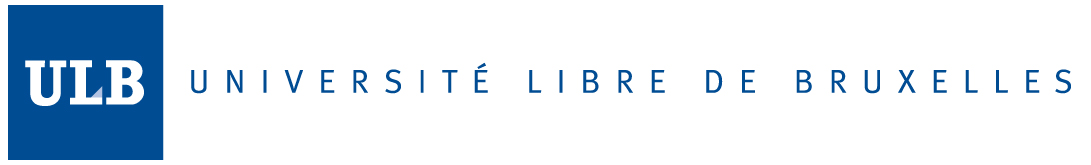 Agreement for the co-supervision of a doctoral thesisBETWEENUniversité libre de Bruxelles, a teaching and research institution registered under Belgian laws, to which legal personnality has been assigned by the law of 12 August 1911 modified by the law of 28 mai 1970, registered under the company number 0 407 626 464 and located at Avenue Franklin Roosevelt 50, 1050 Brussels, Belgium, hereby duly represented by Mr. Daniele Carati, Head of the Research Department pursuant to the delegation of authority and signature granted by the Academic Board.AND(Name of the institution)___________________located (institution address)________________________________,represented by (name)___________________, (title)______________hereafter referred to as the “partner institutions”.Article 1- Purpose of agreementThe purpose of this co-supervision agreement is to build scientific cooperation between partner institutions, in particular regarding the co-supervision of doctoral theses carried out and defended at ULB, in accordance with regulations in force at ULB.  The co-supervision is organised for M/Ms________________________________, hereafter referred to as « the doctoral candidate ».The title of the doctoral thesis is : « __________________________ ». Article 2 - Supervision of the doctoral thesisThe supervisor of the doctoral thesis, (title+name)_____________________, is a member of the permanent academic staff at ULB. The co-supervisor of the thesis, (title+name) _________________, is a permanent member at (institution)______________________. He/She is a (position)______________. They both undertake to supervise the doctoral candidate within conditions that apply at ULB.The doctoral candidate is registered at the Université Libre de Bruxelles for a PhD and for a doctoral training  in_______________ - in the graduate college in_________________________ from the academic year__________________Article 3 – Intellectual propertyThe publication, exploitation and protection of the results of the doctoral research are ensured by ULB, in conformity with ULB regulations.Article 4 - DurationThis Agreement becomes effective as from the date of signature by the duly authorised representatives of the partner institutions and by the doctoral candidate and shall remain in full force and effect until the end of the academic year when the thesis is defended. Each partner institutions is authorised to terminate this Agreement every year provided that such decision is duly motivated and notified by mail to the partner institution. Article 5 – ContactsFurther questions or correspondence regarding this agreement will be addressed to at ULB : Ms Sabrina Dejongh – sabrina.dejongh@ulb.ac.be  – ULB – Research Administration Office –50 F.D. Roosevelt Avenue – CP 161 – 1050 Brussels – Belgiumat (institution)____________________________ : __________________ (title + name + email + address)Article 6 – SignaturesThis agreement is signed in triplicate. The partner institutions and the PhD candidate keep each an original copy. Each other signatory gets a copy. For the Université libre de BruxellesFor (institution) _______.Daniele Carati,Head of the Research DepartmentDate : _________________________(position) ______________________(title+name) ______________________Date : _________________________The Dean of the Faculty of _______________Prof. _________________________Date : _________________________(position) ____________ (optional)(title+name)__________ (optional)Date : _________________________The supervisor of the thesisProf. _________________________Date : _________________________The co-supervisor of the thesis(title+name)_______________________Date : _________________________The doctoral candidateM/Ms _________________________Date : _________________________The doctoral candidateM/Ms _________________________Date : _________________________